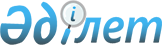 О внесении изменения в постановление Правительства Республики Казахстан от 30 ноября 2006 года N 1151Постановление Правительства Республики Казахстан от 5 июня 2007 года N 459

      Правительство Республики Казахстан  ПОСТАНОВЛЯЕТ: 

      1. Внести в  постановление  Правительства Республики Казахстан от 30 ноября 2006 года N 1151 "О подписании Соглашения между Правительством Республики Казахстан и Правительством Словацкой Республики об экономическом и научно-техническом сотрудничестве" следующее изменение: 

      в пункте 2 слова "Министра индустрии и торговли Республики Казахстан Школьника Владимира Сергеевича" заменить словами "Министра здравоохранения Республики Казахстан Дернового Анатолия Григорьевича". 

      2. Настоящее постановление вводится в действие со дня подписания.        Премьер-Министр 

      Республики Казахстан 
					© 2012. РГП на ПХВ «Институт законодательства и правовой информации Республики Казахстан» Министерства юстиции Республики Казахстан
				